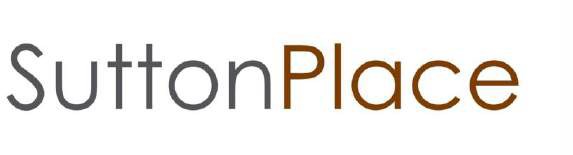 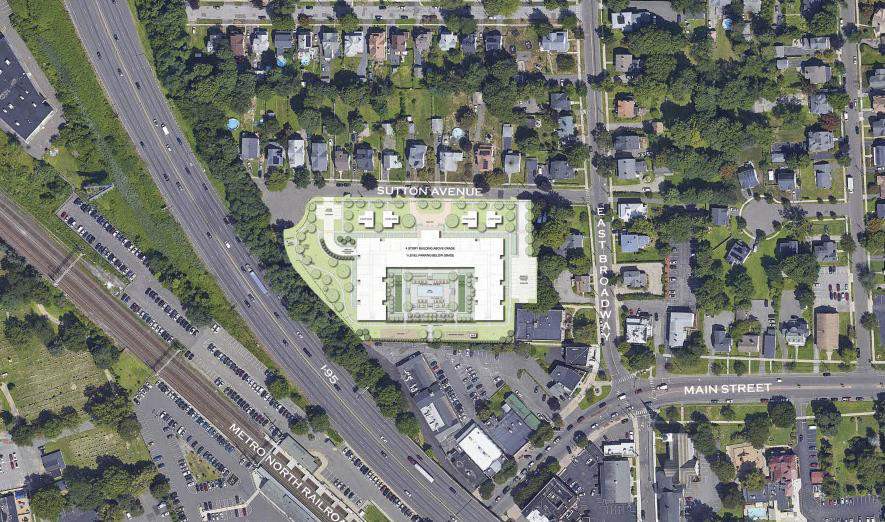 Sutton Place is designed to have a positive architectural impact on the surrounding neighborhood.In this proposal Sutton Avenue is lined with four small homes that reinforce the single-family character of that street. The 4-story multifamily building is set back 80 feet from the street, has a traditional wrap around porch that further reduces the scale of that building, and provides a welcoming transitional space. 198 parking spaces are located below grade, both under the building and under a fully landscaped amenity courtyard for the residence. The area around the building is treated as a park providing green space for the community.The architectural program consists of 21 studios, 96 one-bedroom units, 41 two-bedroom units and 4 single family homes, for a total of 162 units containing 211 beds. Parking is provided for the Board of Education generally at its present location. No curb cuts are proposed from East Broadway so as to not impact the adjoining historic buildings. While the entrance to the building is currently situated along Sutton Avenue, we are open to discussing other concepts.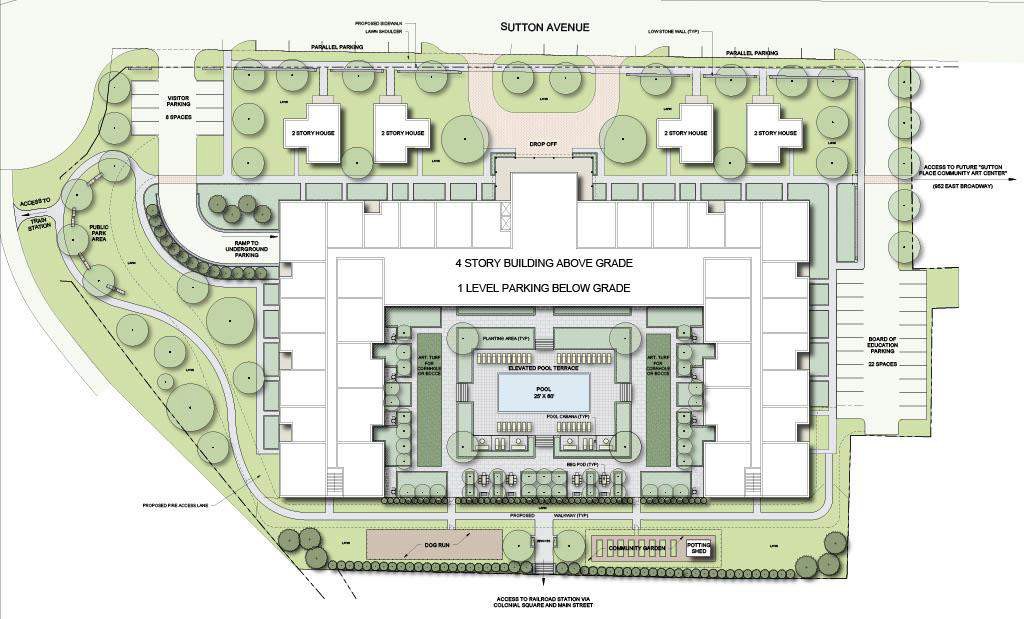 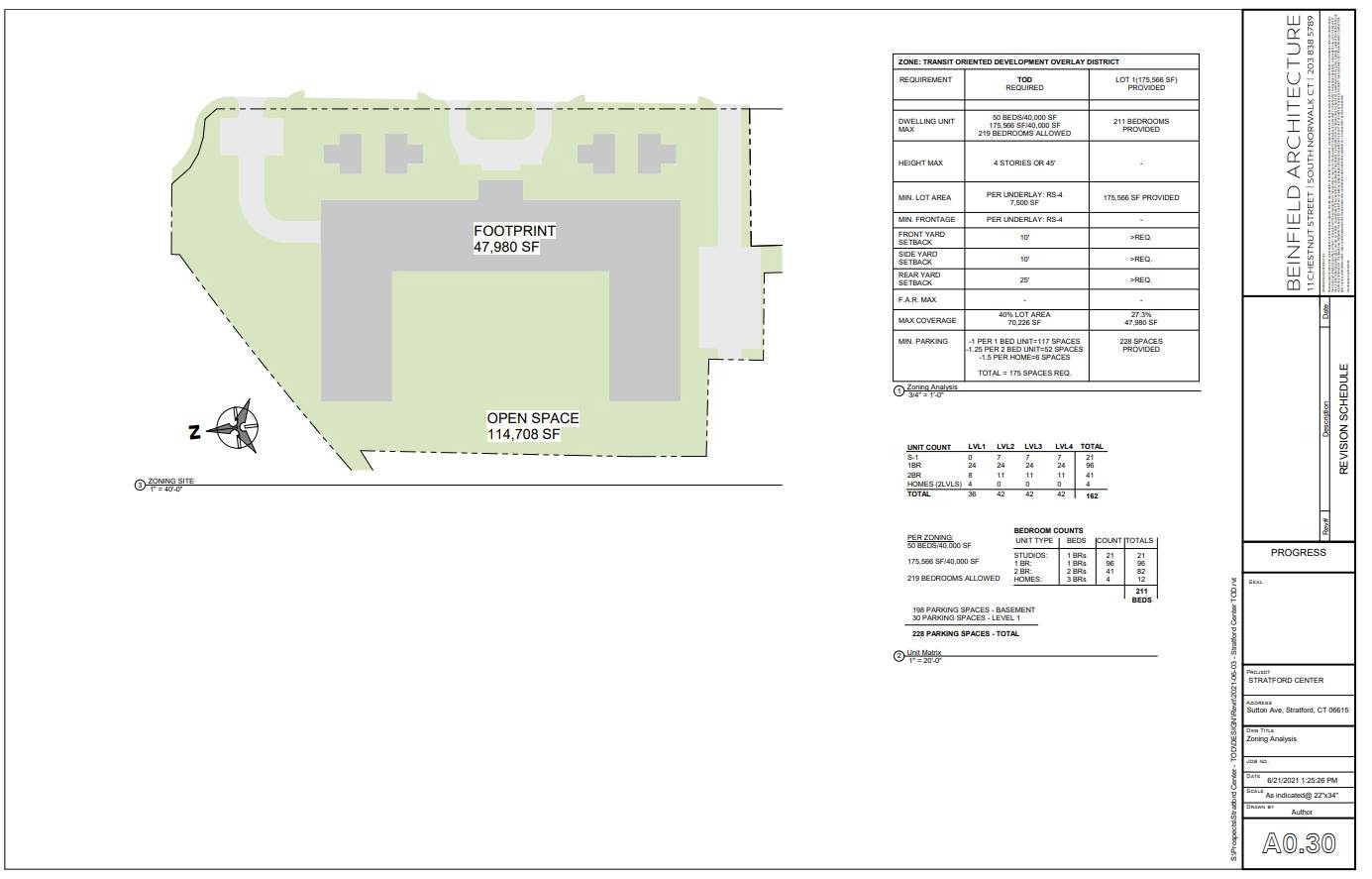 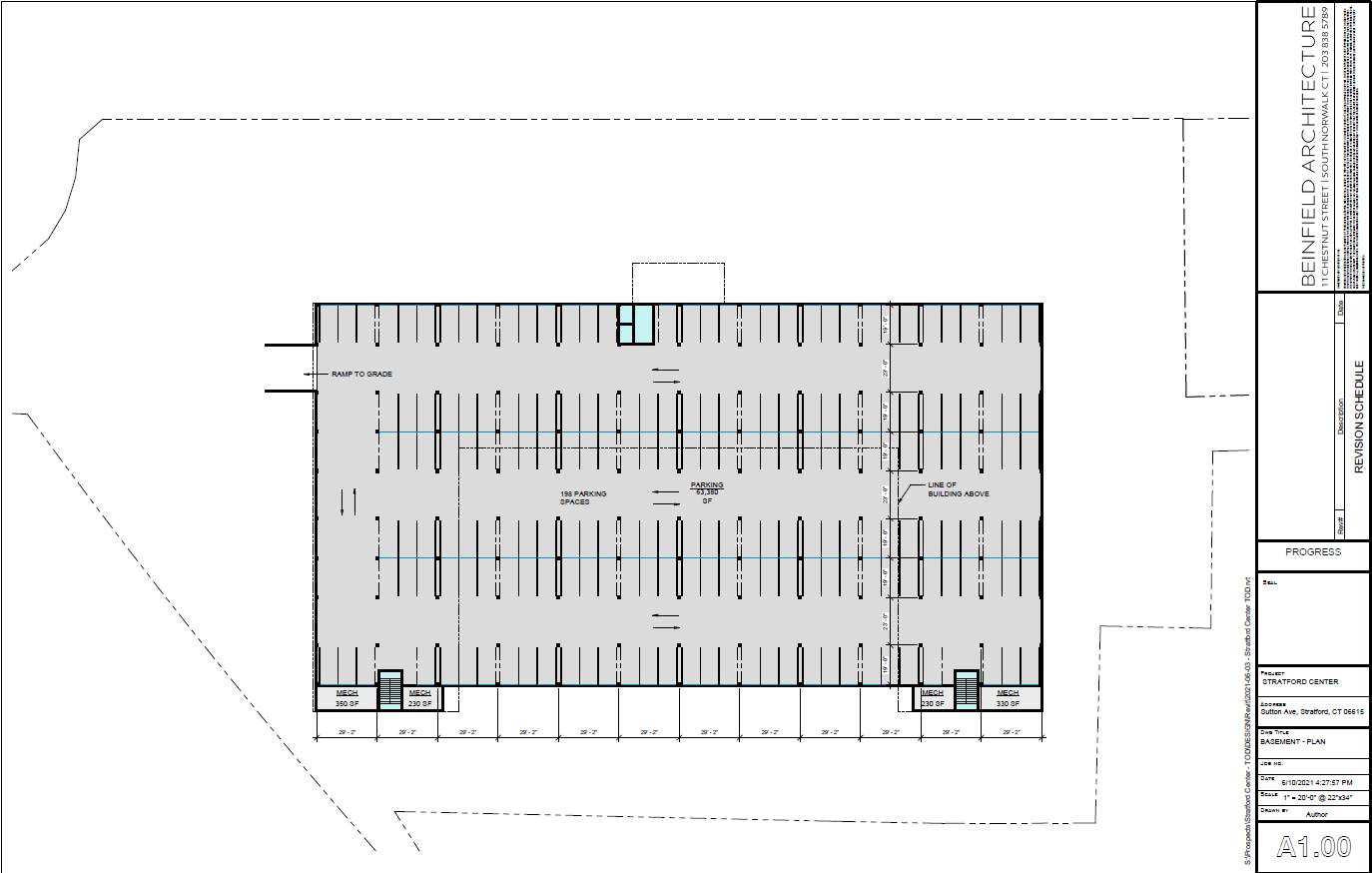 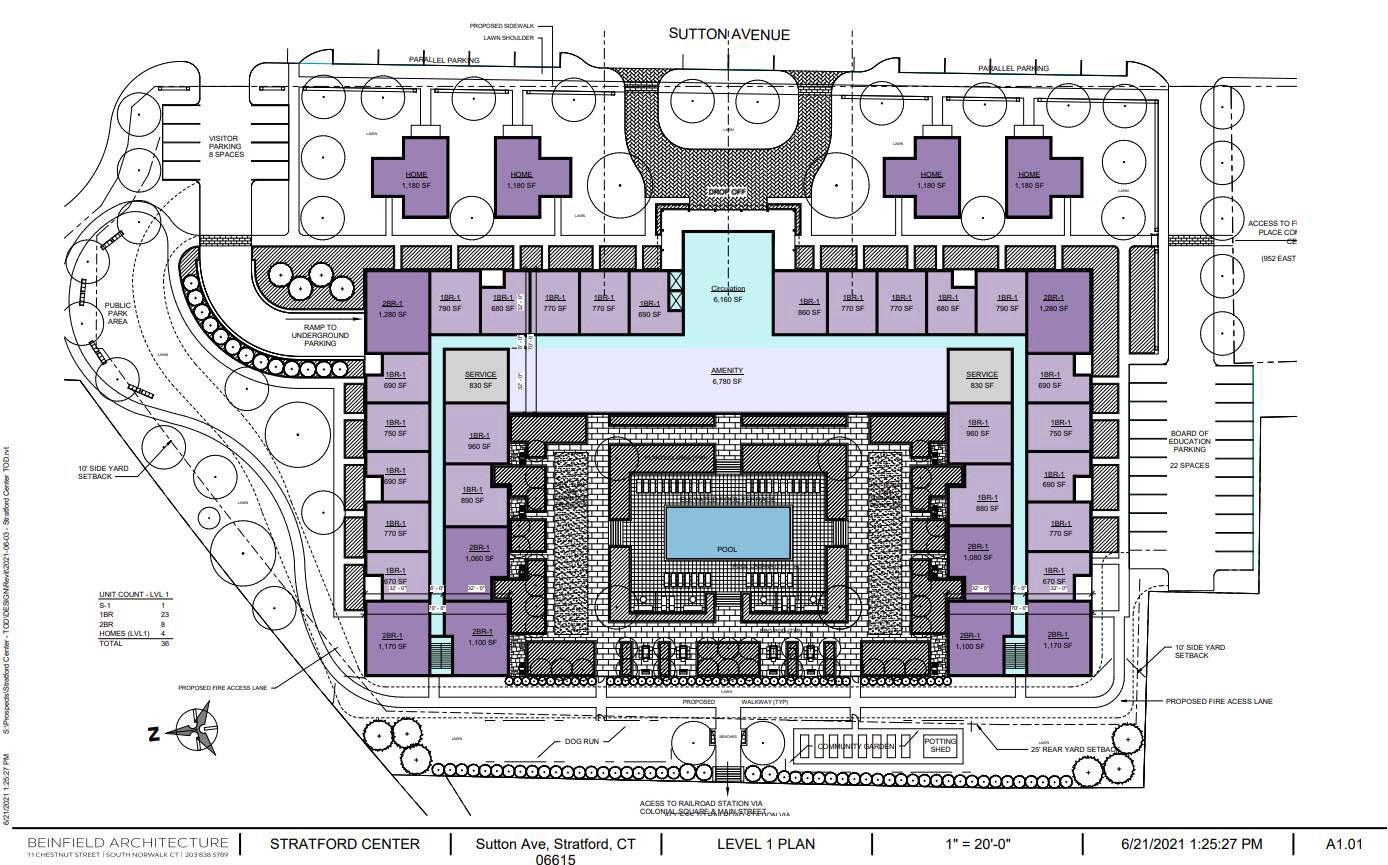 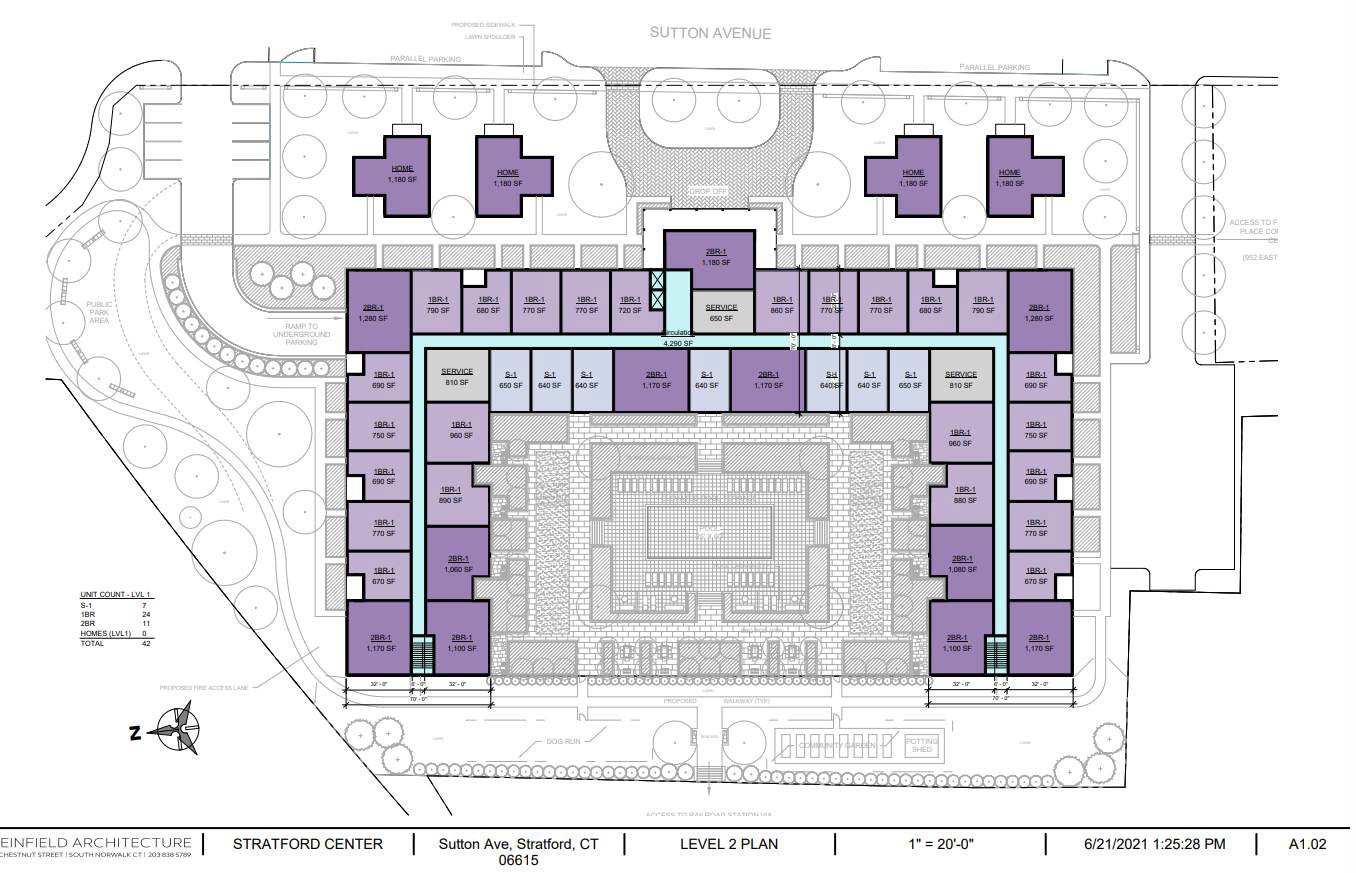 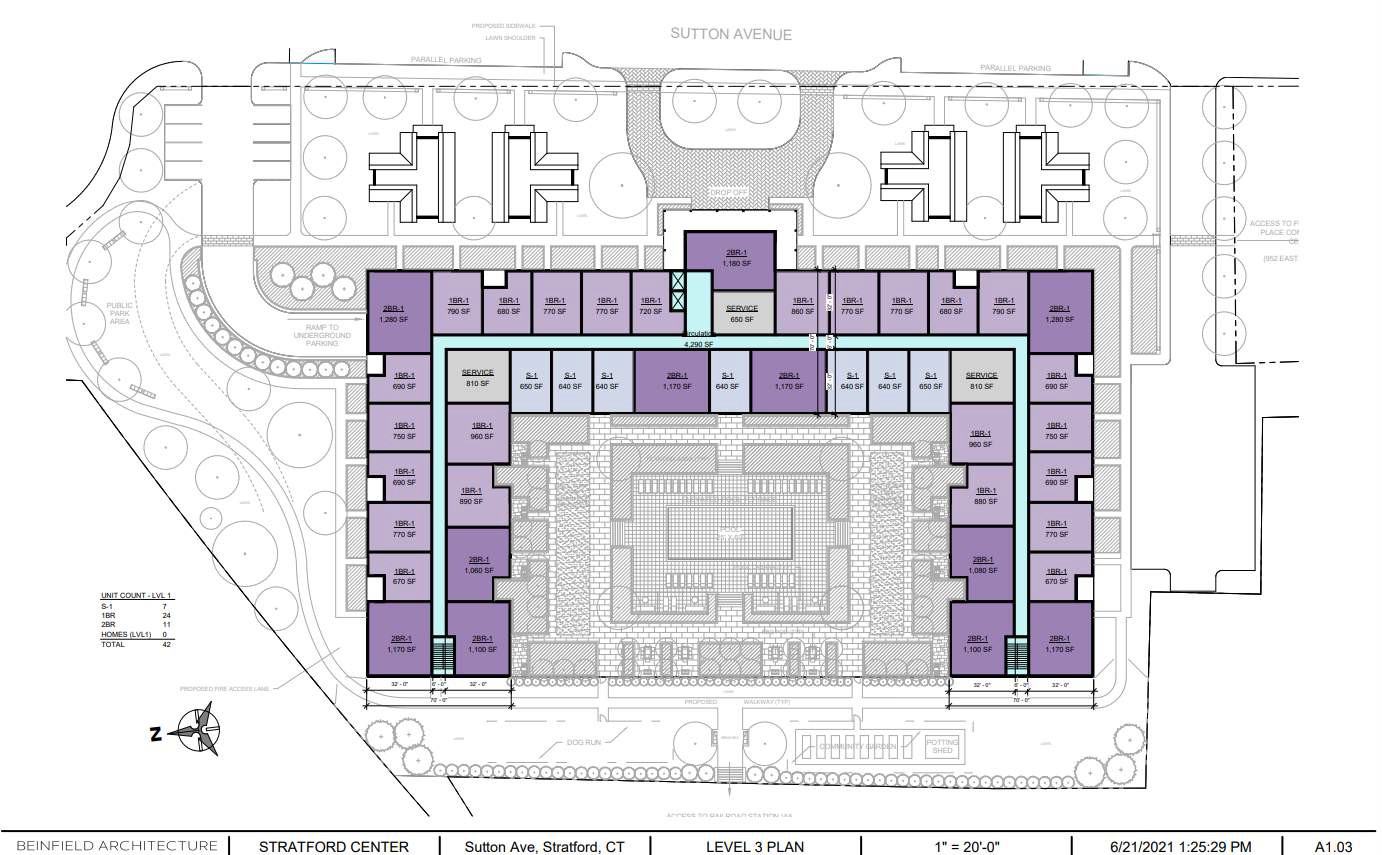 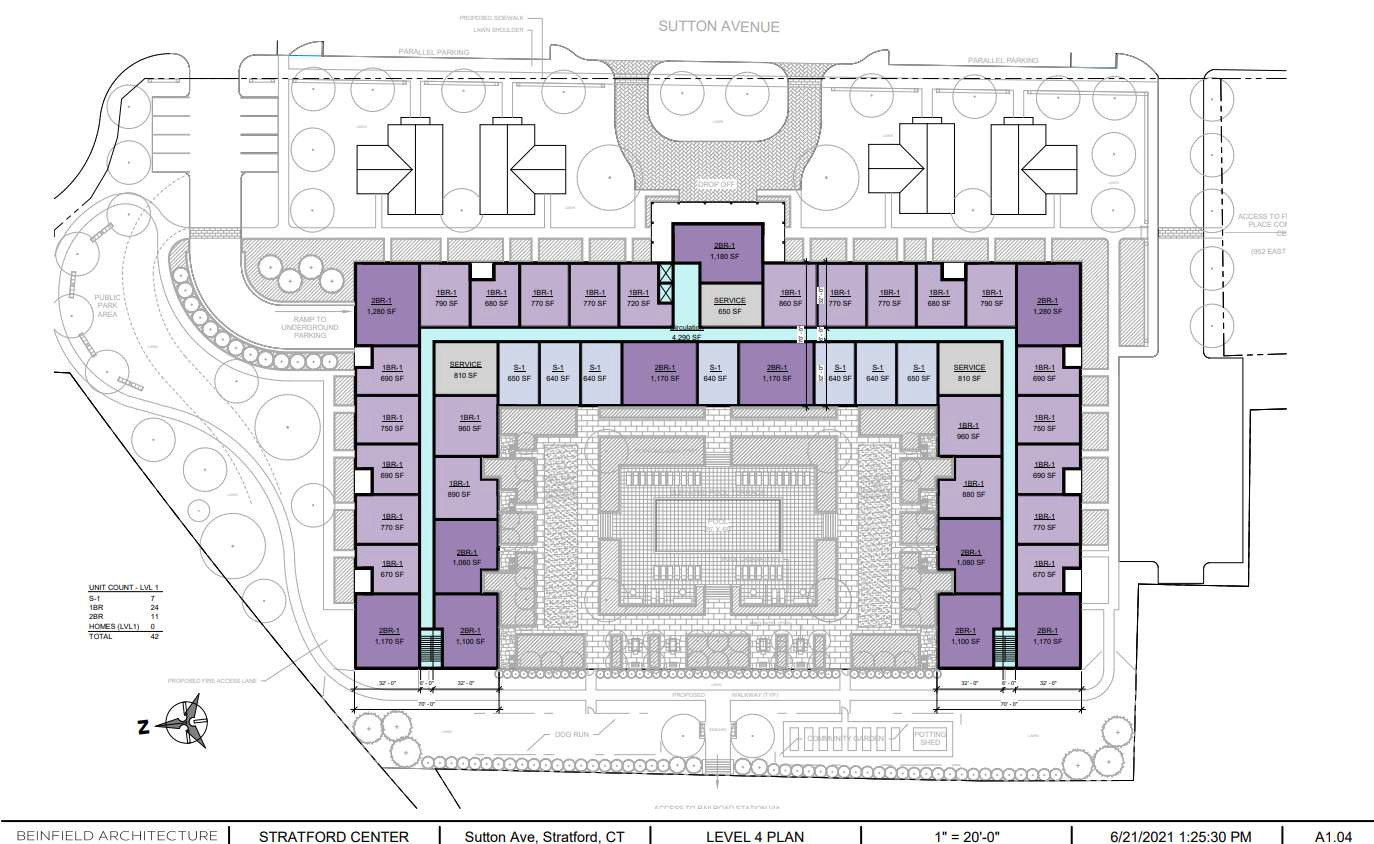 Our Design Mission: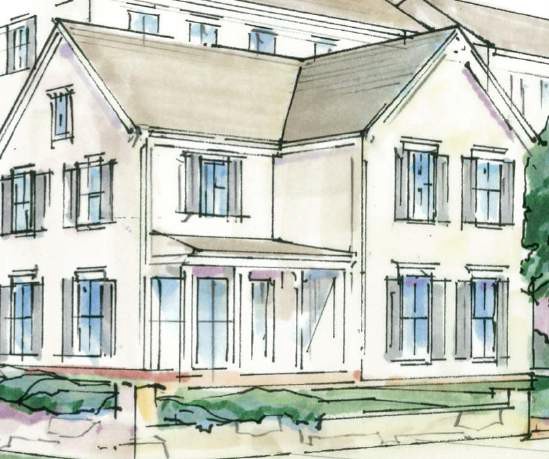 To create classic project architecture to preserve Stratford’s culturalidentity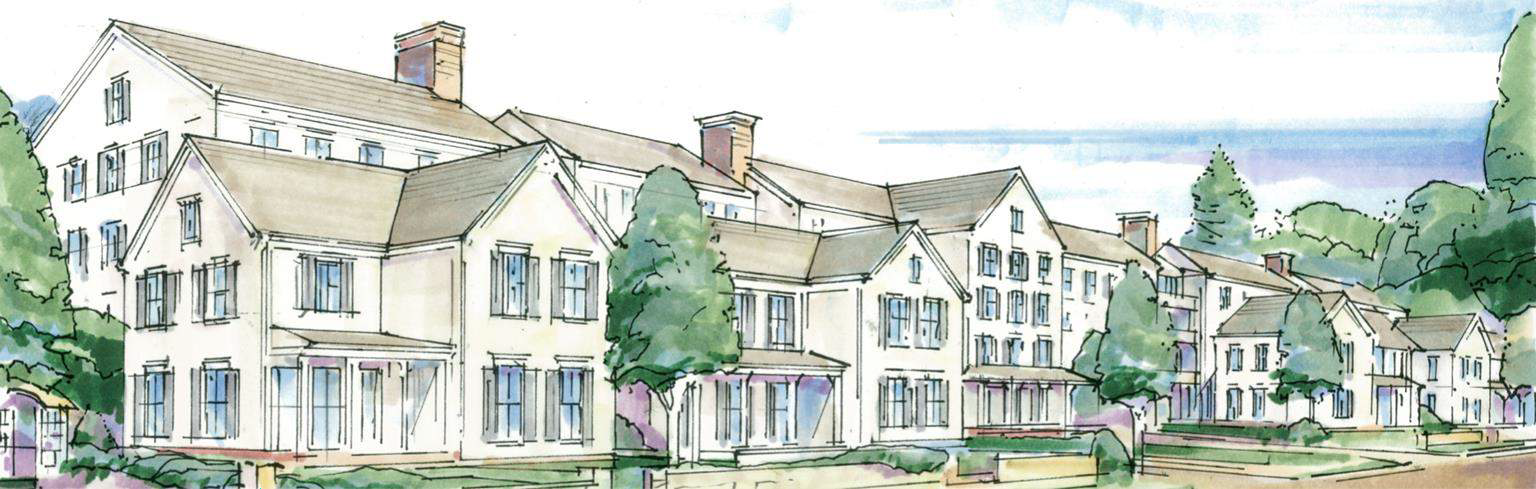 Classic New England Style ArchitectureSymmetry (inside and outside)Covered porchesClapboard, or shingle looking exteriorClassic roof lines and pitchesChimney elements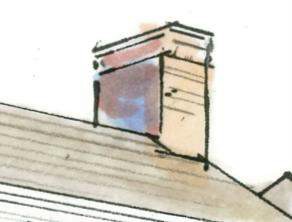 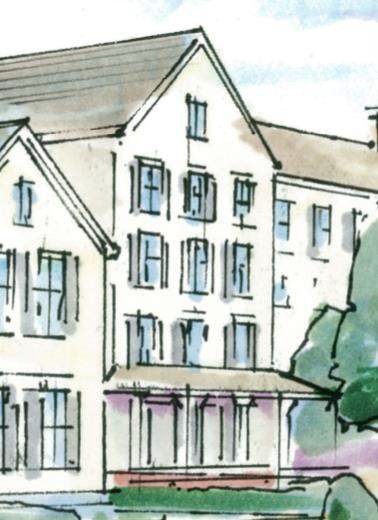 A Focus on Classic New England Architectural Elements & Design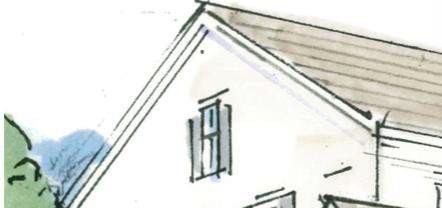 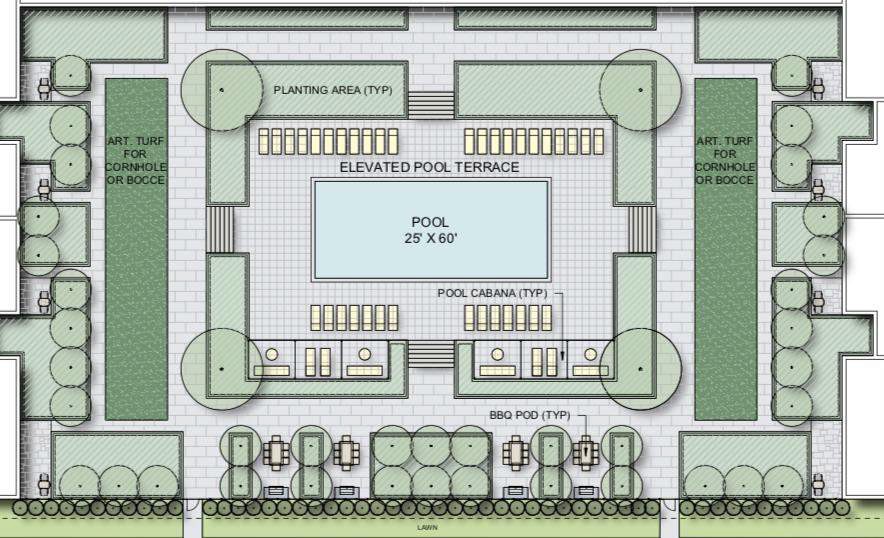 Benefits of Resident Dog Run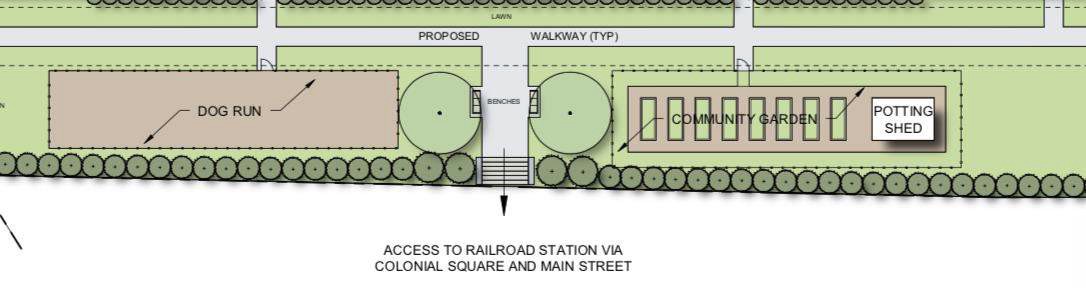 Allows dogs to exercise and socialize safelyEncourages responsible dog ownershipPromotes dog owners a place to socialize and meet new residentsMakes for a better community by promoting clean health and livingBenefits of Resident Community GardenAccess to fresh foods for resident consumptionIncrease physical activity through garden maintenance activitiesImprove dietary habits through educationImprove mental health and promote relaxation.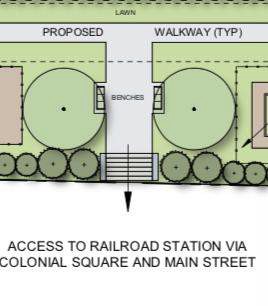 Proposed Streetscape Improvements on Sutton Avenue: Benefits for Neighborhood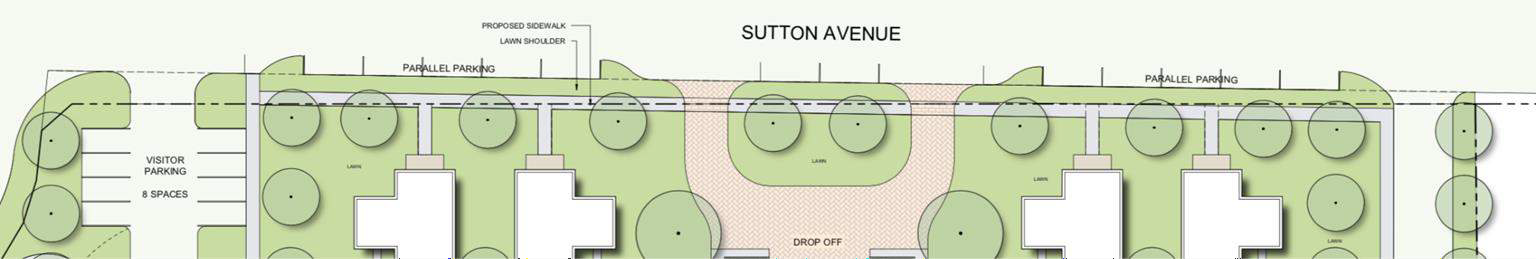 Sidewalk extension – Increase the usable sidewalk space for pedestrians and greening; Increased connectivity to Colonial Square and Main StreetPotential crosswalk – Highlight pedestrian crossing areas for pedestrian safety;Underground utilities - Remove visible utility service wires and poles and install conduits underground to connect services to Sutton PlaceRoad lighting– Improve and upgrade street lighting for safety and energy efficiencyBicycle and walking improvements – designated walking paths, public park to improve bicycle conditions and train connectivityPublic art elements – Create a sense of place, interest, and neighborhood identitySite furnishings – Provide resting areas, benches, planters potential, trash receptacles; andStormwater elements – Improve site drainageSutton Place will have a designated park space for the neighborhood and community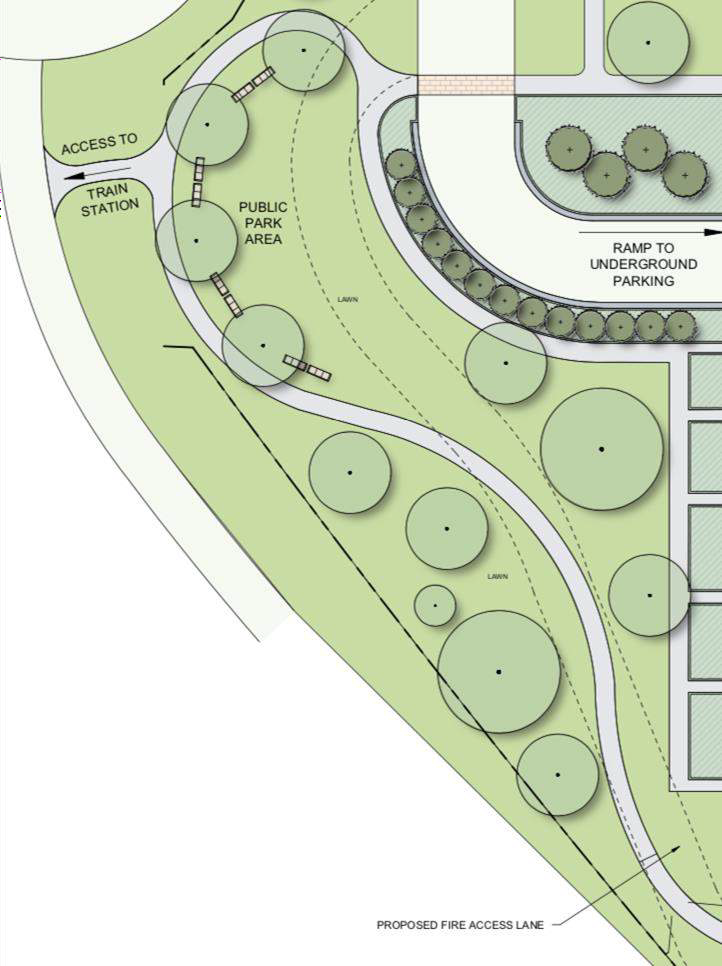 Why is a public park a neighborhood benefit?Promoting community wellnessProviding connection spaceEncouraging activity in kidsImproving property valuesCreating a safe gathering placeBetter access and walking paths to train for easier connection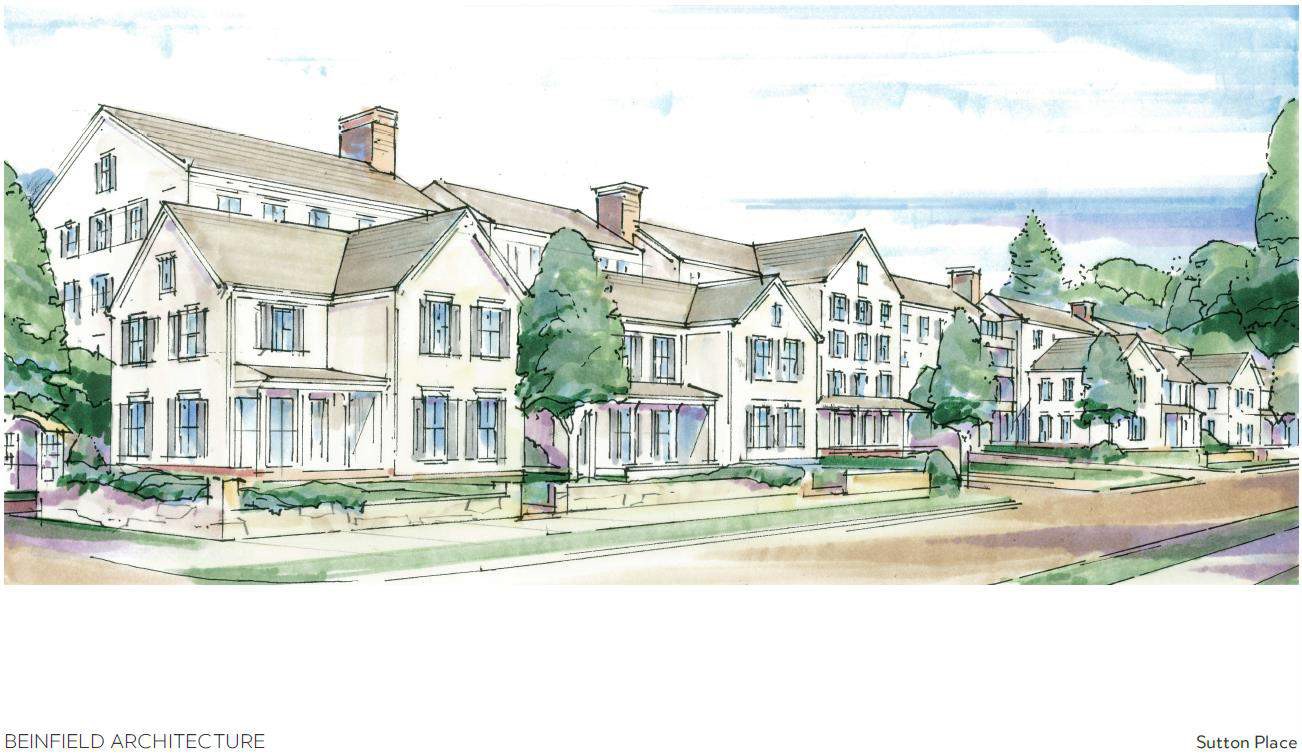 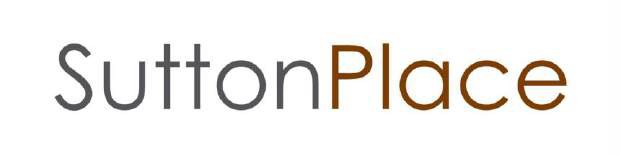 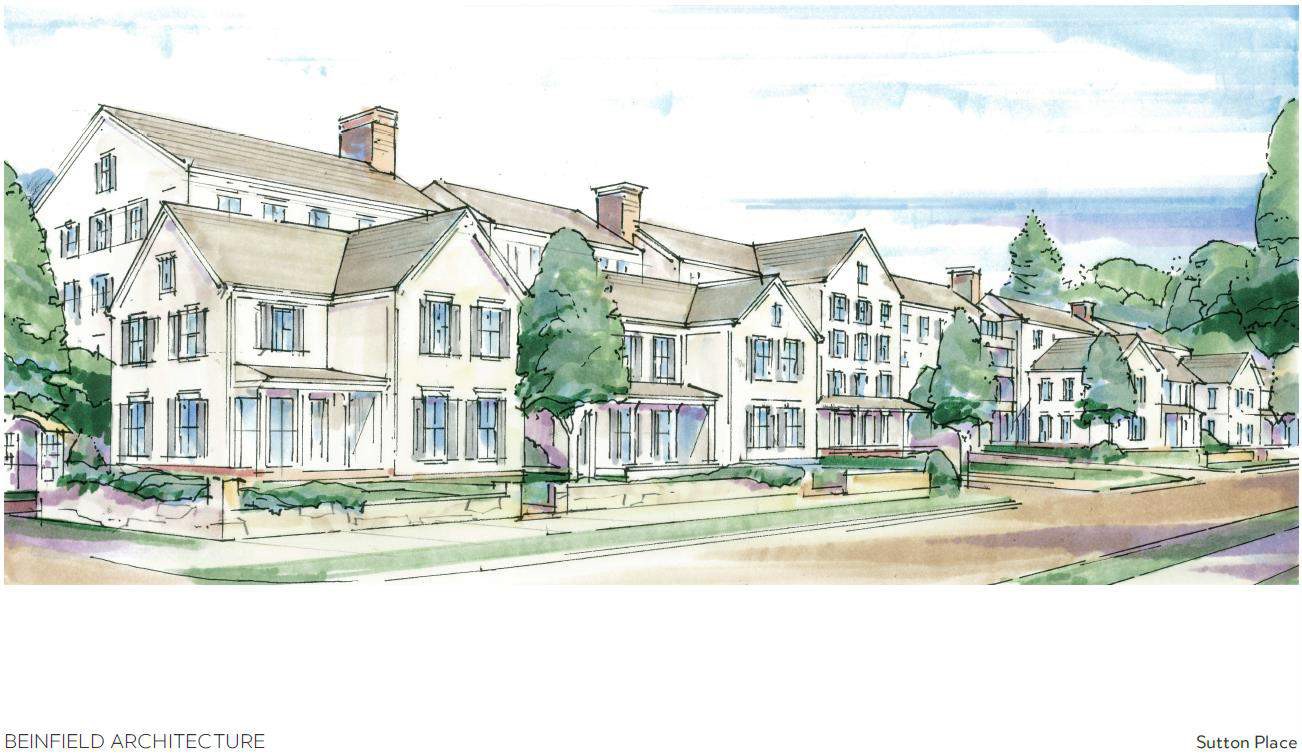 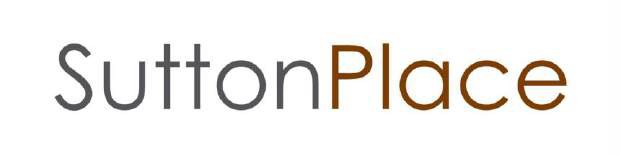 